景德镇陶瓷大学研究生指导教师个人信息表更新日期：2022.04姓名彭文治性别男出生年月1983.04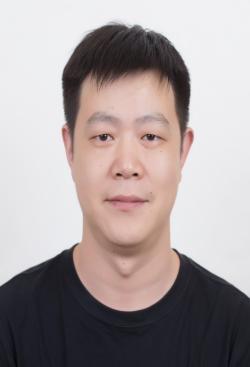 专业技术职称专业技术职称副教授副教授导师类别硕士生导师最后学历（毕业院校）最后学历（毕业院校）研究生 景德镇陶瓷学院研究生 景德镇陶瓷学院最后学位（毕业院校）硕士景德镇陶瓷学院获聘招生学科获聘招生学科应用经济、管理科学与工程、艺术经济应用经济、管理科学与工程、艺术经济研究方向产业经济学、企业管理联系电话联系电话1397983548313979835483E-mailpengwenzhi@jcu.edu.cn个人简历个人简历2000.9-2004.07 景德镇陶瓷学院 学生（其中2002.09-2004.07浙江大学进修电子商务专业）；2008.03--2012.06 景德镇陶瓷学院 硕士2019.12 受聘管理学副教授资格2000.9-2004.07 景德镇陶瓷学院 学生（其中2002.09-2004.07浙江大学进修电子商务专业）；2008.03--2012.06 景德镇陶瓷学院 硕士2019.12 受聘管理学副教授资格2000.9-2004.07 景德镇陶瓷学院 学生（其中2002.09-2004.07浙江大学进修电子商务专业）；2008.03--2012.06 景德镇陶瓷学院 硕士2019.12 受聘管理学副教授资格2000.9-2004.07 景德镇陶瓷学院 学生（其中2002.09-2004.07浙江大学进修电子商务专业）；2008.03--2012.06 景德镇陶瓷学院 硕士2019.12 受聘管理学副教授资格2000.9-2004.07 景德镇陶瓷学院 学生（其中2002.09-2004.07浙江大学进修电子商务专业）；2008.03--2012.06 景德镇陶瓷学院 硕士2019.12 受聘管理学副教授资格教学科研情况教学科研情况担任研究生课程：担任研究生课程：担任研究生课程：担任研究生课程：担任研究生课程：教学科研情况教学科研情况主要科研项目：1、主持完成省艺术科学规划项目：陶瓷文化产业与区域经济的耦合协调度研究（YG2017369）；2主持完成教育厅科技项目：基于数据挖掘的财务信息可视分析与实现（GJJ180746）；3、主持在研省社科规划项目：江西省旅游业碳排放测算与优化研究（19YJ23）；4、主持在研教育厅科技项目：基于在线旅游评论信息的可视化推荐系统（GJJ211336）主要科研项目：1、主持完成省艺术科学规划项目：陶瓷文化产业与区域经济的耦合协调度研究（YG2017369）；2主持完成教育厅科技项目：基于数据挖掘的财务信息可视分析与实现（GJJ180746）；3、主持在研省社科规划项目：江西省旅游业碳排放测算与优化研究（19YJ23）；4、主持在研教育厅科技项目：基于在线旅游评论信息的可视化推荐系统（GJJ211336）主要科研项目：1、主持完成省艺术科学规划项目：陶瓷文化产业与区域经济的耦合协调度研究（YG2017369）；2主持完成教育厅科技项目：基于数据挖掘的财务信息可视分析与实现（GJJ180746）；3、主持在研省社科规划项目：江西省旅游业碳排放测算与优化研究（19YJ23）；4、主持在研教育厅科技项目：基于在线旅游评论信息的可视化推荐系统（GJJ211336）主要科研项目：1、主持完成省艺术科学规划项目：陶瓷文化产业与区域经济的耦合协调度研究（YG2017369）；2主持完成教育厅科技项目：基于数据挖掘的财务信息可视分析与实现（GJJ180746）；3、主持在研省社科规划项目：江西省旅游业碳排放测算与优化研究（19YJ23）；4、主持在研教育厅科技项目：基于在线旅游评论信息的可视化推荐系统（GJJ211336）主要科研项目：1、主持完成省艺术科学规划项目：陶瓷文化产业与区域经济的耦合协调度研究（YG2017369）；2主持完成教育厅科技项目：基于数据挖掘的财务信息可视分析与实现（GJJ180746）；3、主持在研省社科规划项目：江西省旅游业碳排放测算与优化研究（19YJ23）；4、主持在研教育厅科技项目：基于在线旅游评论信息的可视化推荐系统（GJJ211336）教学科研情况教学科研情况主要获奖：省级教学成果二等奖：一般院校工科人才经济管理素质培养的研究与实践主要获奖：省级教学成果二等奖：一般院校工科人才经济管理素质培养的研究与实践主要获奖：省级教学成果二等奖：一般院校工科人才经济管理素质培养的研究与实践主要获奖：省级教学成果二等奖：一般院校工科人才经济管理素质培养的研究与实践主要获奖：省级教学成果二等奖：一般院校工科人才经济管理素质培养的研究与实践教学科研情况教学科研情况学术论文、论著：[1]彭文治.生态旅游经济和低碳绿色发展水平的耦合协调发展研究 [J].湖北农业科学,2022,61(03):180-184.[2]彭文治,黄蕾.社会劳动力优化组合管理仿真研究[J].计算机仿真,2017,34(07):312-315.[3]彭文治.物流便利性促进农村经济发展优化建模仿真[J].计算机仿真,2016,33(11):438-442.[4] Peng W.Z,Huang L.,Zhang L.D.Research on Competitiveness Measurement of Commercial Banks: The Case of Listed Commercial Banks in China[J]. Forest Chemicals Review, March-April 2022, pp. 1624-1634学术论文、论著：[1]彭文治.生态旅游经济和低碳绿色发展水平的耦合协调发展研究 [J].湖北农业科学,2022,61(03):180-184.[2]彭文治,黄蕾.社会劳动力优化组合管理仿真研究[J].计算机仿真,2017,34(07):312-315.[3]彭文治.物流便利性促进农村经济发展优化建模仿真[J].计算机仿真,2016,33(11):438-442.[4] Peng W.Z,Huang L.,Zhang L.D.Research on Competitiveness Measurement of Commercial Banks: The Case of Listed Commercial Banks in China[J]. Forest Chemicals Review, March-April 2022, pp. 1624-1634学术论文、论著：[1]彭文治.生态旅游经济和低碳绿色发展水平的耦合协调发展研究 [J].湖北农业科学,2022,61(03):180-184.[2]彭文治,黄蕾.社会劳动力优化组合管理仿真研究[J].计算机仿真,2017,34(07):312-315.[3]彭文治.物流便利性促进农村经济发展优化建模仿真[J].计算机仿真,2016,33(11):438-442.[4] Peng W.Z,Huang L.,Zhang L.D.Research on Competitiveness Measurement of Commercial Banks: The Case of Listed Commercial Banks in China[J]. Forest Chemicals Review, March-April 2022, pp. 1624-1634学术论文、论著：[1]彭文治.生态旅游经济和低碳绿色发展水平的耦合协调发展研究 [J].湖北农业科学,2022,61(03):180-184.[2]彭文治,黄蕾.社会劳动力优化组合管理仿真研究[J].计算机仿真,2017,34(07):312-315.[3]彭文治.物流便利性促进农村经济发展优化建模仿真[J].计算机仿真,2016,33(11):438-442.[4] Peng W.Z,Huang L.,Zhang L.D.Research on Competitiveness Measurement of Commercial Banks: The Case of Listed Commercial Banks in China[J]. Forest Chemicals Review, March-April 2022, pp. 1624-1634学术论文、论著：[1]彭文治.生态旅游经济和低碳绿色发展水平的耦合协调发展研究 [J].湖北农业科学,2022,61(03):180-184.[2]彭文治,黄蕾.社会劳动力优化组合管理仿真研究[J].计算机仿真,2017,34(07):312-315.[3]彭文治.物流便利性促进农村经济发展优化建模仿真[J].计算机仿真,2016,33(11):438-442.[4] Peng W.Z,Huang L.,Zhang L.D.Research on Competitiveness Measurement of Commercial Banks: The Case of Listed Commercial Banks in China[J]. Forest Chemicals Review, March-April 2022, pp. 1624-1634